Wie nodig jij uit?Nodig stellen uit voor de Marriage Course (Online) met deze aanpasbare WhatsApp-berichten!Je kunt deze berichtjes direct kopiëren en via WhatsApp versturen, maar het is extra leuk als je ze nog wat persoonlijker maakt. Voeg de namen van het stel toe dat jij wil uitnodigen of vertel waarom je juist hen graag wil uitnodigen. Veel plezier met uitnodigen!Leuk idee: Wil je het helemaal persoonlijk maken? Maak dan een gepersonaliseerde Tijd voor elkaar-poster via poster.tijdvoorelkaar.nl.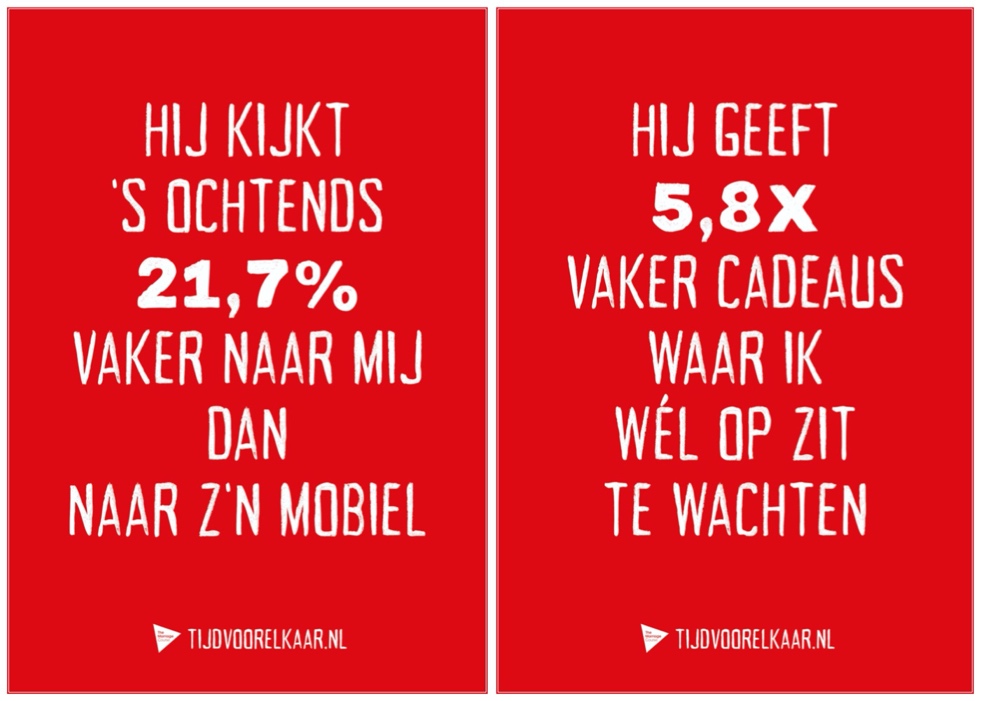 Bericht éénWij gaan iets leuks doen: de Marriage Course! Het is een cursus van zeven bijeenkomsten waarin je kunt investeren in jullie relatie. Elke bijeenkomst begint met ontspannen tijd voor elkaar. Daarna is er een video en tijd voor een-op-een gesprekken met je partner. Hebben jullie zin om mee te gaan?Bericht tweeMijn kerk organiseert binnenkort een Marriage Course Online (zeven gezellige bijeenkomsten waarbij jullie écht tijd voor elkaar kunnen maken) en ik vroeg me af of jullie het leuk vinden om mee te doen? Het vindt allemaal online plaats. Elke bijeenkomst is er een video die jullie samen kijken en tijd voor een-op-een gesprekken. Bericht drieWij zijn van plan om de Marriage Course Online te proberen. Het is een serie bijeenkomsten waar je samen met je partner een video kijkt en daarna samen in gesprek gaat. Hebben jullie zin om mee te doen?